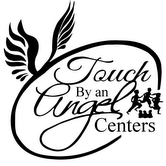 Permission slip forPrayer & Pledge of AllegianceI/we authorize my child ____________________________________________to participate in daily prayer led by staff at Touch By An Angel child care centers.Date:_____________                              Parents signature___________________________________I/we authorize my child ___________________________________________ to participate in the daily recital of the Pledge of Allegiance led by staff at Touch By An Angel child care centers.Date: _______________                    Parents signature_____________________________________